XVII-сессия    г. Алдан                                                                                                                            28 мая 2015 г.РЕШЕНИЕ  №  17-5О ходе исполнения Программы«Социально-экономическое развитие МО «Алданский район»  на 2012-2016 годы» за 2014 год Руководствуясь Федеральным законом от 06.10.2003 года № 131-ФЗ "Об общих принципах организации местного самоуправления в Российской Федерации", Указом Президента РС (Я) от 08.05.2011 г. № 635 «О системе планирования социально-экономического развития в Республике Саха (Якутия)»,  Алданский районный Совет депутатов РС(Я) решил:1. Утвердить отчет «О ходе исполнения Программы «Социально-экономическое развитие МО «Алданский район» на 2012-2016 годы» (далее-Программы) за 2014 год», согласно приложению №1 к настоящему решению.2. Утвердить  фактические объемы финансирования за  2014 год в разрезе разделов  и мероприятий Программы, согласно приложению №2 к настоящему решению. 4. Принять к сведению исполнение отдельных показателей в виде  целевых индикаторов, характеризующих результат реализации программных мероприятий, согласно Приложению №3 к настоящему решению. 5. Настоящее решение опубликовать в информационно-аналитической газете «Муниципальный вестник Алданского района» и разместить на официальном сайте муниципального образования «Алданский район» в глобальной сети Интернет.6. Контроль за исполнением настоящего решения возложить на комиссию по экономике и бюджету (Щербенок Н.Г.).Председатель Алданского районногоСовета  депутатов РС (Я):                                                                                С. А. ТимофеевГлава МО «Алданский район»:                                                                       С. Н. Поздняков      Приложение № 1  к решению Алданского районного Совета депутатов РС(Я) № 17-5 от 28.05.2015 г.  Отчето ходе реализации программы Социально-экономического развитияМО  «Алданский район»  за 2014 годНаименование программы СЭР – Программа социально-экономического развития Муниципального образования  «Алданский район» Республики Саха (Якутия)   на  2012-2016  годы.Дата рассмотрения на Экономическом совете при Правительстве РС (Я) – 27  марта 2013 года.Заказчик программы – Администрация МО  «Алданский район».Срок реализации программы – 2012 - 2016 годы.Цели программы:            Основной целью программы социально-экономического развития Муниципального образования  «Алданский район» является создание условий для повышения качества жизни населения муниципального района.         Задачи программы-  Создание благоприятного инвестиционного и предпринимательского климата;-  Формирование благоприятного социального климата для деятельности и здорового образа жизни населения;-  Реформирование промышленности для повышения ее диверсифицированности;- Создание условий для развития сельскохозяйственного производства в поселениях, расширения рынка сельскохозяйственной продукции, сырья и продовольствия. Развитие отраслей, ориентированных на обеспечение эффективного функционирования агропромышленного комплекса и глубокую переработку сельскохозяйственной продукции, в целях производства конкурентоспособных товаров;- Создание условий для предоставления транспортных услуг населению и организация транспортного обслуживания населения между поселениями. Дорожная деятельность в отношении автомобильных дорог местного значения вне границ населенных пунктов;-  Развитие инфраструктуры связи, доступа к современным информационным технологиям;-  Обеспечение бесперебойной работы жилищно-коммунального хозяйства;- Развитие жилищного строительства. Организация строительства и содержания муниципального жилищного фонда, создание условий для жилищного строительства, обеспечение малоимущих граждан, нуждающихся в улучшении жилищных условий, жилыми помещениями;-  Создание условий по эффективному управлению земельно-имущественным комплексом;-  Создание условий для развития туризма;-  Оздоровление экологии и предупреждение чрезвычайных ситуаций;- Обеспечение финансовой устойчивости. Увеличение налогооблагаемой базы  за счет реализации программы «Комплексного развития Южной Якутии» и дальнейшего развития золотодобывающих предприятий.-   Развитие межрайонных связей муниципального района в сфере экономики и культуры.Результаты хода выполнения мероприятий программы СЭР за 2014 годВ ходе  реализации программы СЭР в 2014 году достигнуты определенные результаты в различных сферах экономики района. Общая сумма  финансирования Программы за истекший год составила  4108,3 млн. рублей, при этом основная часть средств была направлена на капитальные расходы  в сумме 3708,9 млн. рублей,  объем текущих расходов составил – 399,4 млн. рублей.1.1 Анализ выполнения в 2014 году по статье «капитальные вложения»Промышленность. Раздел «Промышленность» представлен в Программе СЭР мероприятиями, связанными с развитием золотодобывающей отрасли, участниками реализации, которых является ряд крупных предприятий района: ОАО «Алданзолото ГРК», ЗАО ГДК «Алдголд», холдинг «Селигдар».Инвестиционные проекты на вышеназванных предприятиях  реализуются за счет собственных средств, объем финансирования, которых составил в текущем году 177,2 млн. рублей. В свою очередь, в 2014 году планировалось вложить средств в размере 300,9 млн.руб., то есть объем реализации проектов осуществился на 58,9 %. Такая ситуация объясняется воздействием последствий событий 2013 года, в котором произошло резкое падение цены  на золото, приведшее к негативному влиянию на развитие золотодобывающей отрасли как в целом, так и в частности на финансовые затруднения предприятий золотодобычи Алданского района. В 2014 году в компании ЗАО ГДК «Алдголд» инвестиционная деятельность была направлена на модернизацию драги № 135, осуществлены строительно-монтажные работы на драге № 401 и  линии электропередач 6 кВ. Общая сумма вложений по предприятию составила 170,5 млн.руб.Горнорудной компанией ОАО «Алданзолото» по программе развития производства была предусмотрена задача по корректировке проектной документации по проекту «Расширение производства по добыче и переработке руд Куранахского рудного поля» с плановым финансированием 2,4 млн.руб. Данная задача была выполнена с фактическими затратами в 0,96 млн.руб. Что касается, инвестиционных проектов холдинга «Селигдар», то вся деятельность в текущем году была направлена на закуп оборудования  для  месторождений «Рябиновое» и «Лунное» в размере 5,8 млн.руб.  Сельское хозяйство.	Раздел «Сельское хозяйство» представлен в программе СЭР мероприятиями, связанными с развитием животноводства, растениеводства, табунного коневодства, оленеводства.  Основными представителями, исполняющими  мероприятия Программы, являются ООО «Алданское Агропромышленное предприятие», ООО «Совхоз Пятилетка», оленеводческо-промысловое хозяйство ОАО КМНС «Хатыстыр». За счет собственных средств в 2014 году ООО «Алданское Агропромышленное предприятие» приобрело в Алтайском крае 55 голов нетелей молочной породы, в связи с этим был построен коровник. Завершается монтаж модульного цеха по выпуску кисло-молочной продукции.Транспорт и дорожное хозяйство.Раздел «Транспорт и дорожное хозяйство» представлен в Программе СЭР  мероприятиями, связанными с развитием железнодорожного,  автомобильного транспорта и дорожного хозяйства.Основными участниками программы, реализующими  вышеназванные мероприятия, являются: ОАО АК «Железные дороги Якутии», ФКУ ДСД «Дальний Восток», МУ АР «АПП», администрации района и поселений. Общий объем средств по данному разделу составил 2,6 млрд. рублей, в том числе капитальные расходы – 2,3 млрд. рублейВ 2014 году предприятием ОАО АК «Железные дороги Якутии» было осуществлено финансирование на приобретение средств обслуживания инфраструктуры, офисного и специального оборудования, а именно, был произведен закуп специально оборудованного специализированного железнодорожного вагона для организации служебных, комиссионных и других выездов, на сумму 18,6  млн. рублей, что выше планового показателя на 24%.  На реализацию мероприятия «Обустройство КПП электрическим шлагбаумом и электромеханическим блокиратором» было выделено 0,26 млн.руб. На пополнение и модернизацию эксплуатационного парка локомотивов и вагонов было предусмотрено средств в объеме 70,9 млн. рублей, но в связи с невыполнением поставщиками договорных обязательств сроки модернизации перенесены на 2015 год. Касаемо приобретения двух восстановительных вагонов и двух пожарных поездов, а также строительства периметровых ограждений, то в связи с заморозкой индексации тарифов и сокращением инвестиционных вложений данные мероприятия в 2014 году не осуществлялись. По данным ФКУ ДСД «Дальний Восток» проведены работы по реконструкции участков автомобильной  федеральной дороги М-56 «Лена», расположенных на территории Алданского района в объеме 2,3 млрд. рублей, при этом реконструировано  федеральной трассы, а также 145,61 пог. м. мостов.В 2014 году в рамках реализации муниципальной программы осуществлена  закупка  трех автобусов: ПАЗ 4234- 2 ед., ЛиАЗ 5256 (118 мест) – 1 ед. для  МУП АР «АПП» в размере 8 млн. руб., в целях улучшения качества транспортного обслуживания населения муниципального образования. В рамках  исполнения собственных полномочий по содержанию и ремонту межселенных дорог, администрацией района ежегодно в районном бюджете предусматриваются  денежные средства. В 2014 году проводились мероприятия по содержанию и ремонту автомобильных дорог  общего пользования местного значения вне границ поселений, а именно: Томмот-Ыллымах, Алдан – Якокут, 1 Орочен – Лебединый, Нижний Куранах – Хатыстыр,  Кроме этого осуществлялось содержание автозимника Нижний Куранах – Угоян,  подъездов к селам Чагда и Кутана.  В летний период 2014 года был проведен ремонт (восстановление дорожной одежды)  автодороги Томмот – Ыллымах протяженностью , Нижний Куранах – Хатыстыр  и автодороги Алдан – Якокут протяженностью . Кроме этого была смонтирована водопропускная труба на автодороге Томмот – Ыллымах взамен старого деревянного моста.В июле 2014 года был разыгран двухлетний контракт на капитальный ремонт автодороги Алдан - Ленинский протяженностью 1913 пог. м на общую сумму более 36 млн. руб. Подрядной организацией выступило МУП Алданского района «Алданские пассажирские перевозки». В соответствии с контрактом был произведен капитальный ремонт участка автодороги протяженностью .  В 2015 году капитальный ремонт автодороги Алдан – Ленинский будет полностью завершен.ПредпринимательствоДля создания на  территории  района инфраструктурных объектов, способствующих развитию предпринимательства, в 2014 году подходит к завершению строительство бизнес-инкубатора в г. Алдан ( здание возведено полностью, остались внутренние работы). Ввод в эксплуатацию намечен на начало 2015 года. Объем финансирования данного объекта составил 12,5  млн. рублей, в том числе федеральный бюджет- 9,2 млн. руб., государственный бюджет РС (Я) – 2,2 млн. рублей, бюджет МО «Алданский район» - 1 млн. рублей.Физкультура и спорт. В 2014 году в целях благоустройства территории Центра подготовки лыжников в г.Алдан был заключен контракт с ООО «Немецкие технологии» (г.Иркутск) на  выполнение работ по асфальтированию лыжероллерной трассы и стрельбища. Работы выполнены в полном объеме на сумму 16,3 млн. рублей. ЖКХ, энергетика. В реализации мероприятий Программы СЭР по разделу «ЖКХ и энергетика» участвуют такие крупные предприятия как ГУП ЖКХ РС (Я), ООО «Теплоэнергосервис»,  ОАО «ДРСК» и администрации района и поселений. В 2013 году ГУП ЖКХ РС (Я) была построена «Центральная» котельная мкрн. Солнечный г. Алдан. В 2014 году были произведены окончательные работы на данном объекте с прокладкой новых инженерных сетей и реконструкцией старых, общей стоимостью на 40,4 млн. руб. Инвестиционной программой Республики Саха (Якутия) в 2014 году предусмотрено выделение субсидии ГУП ЖКХ РС (Я) из безвозмездных поступлений от негосударственных организаций на строительство котельной «Квартальная» и инженерных сетей мкрн. Солнечный г. Алдан. Взамен котельной МК-154, котельная запущена в сентябре 2014 года. Объем освоенных средств при строительстве данного объекта составил 139,9 млн. рублей из планируемых 149,9 млн.рублей. Остались не законченными работы по наружному электроснабжению, установке неподвижных опор, лестниц, площадок на переходах; а также работы по благоустройству и ограждению территории котельной.Предусмотрено субсидирование ГУП ЖКХ РС(Я) из инвестиционной программы Республики Саха (Якутия) на реконструкцию котельной КМТ и инженерных сетей п.Верхний Куранах Алданского района. Расход субсидии ГУП ЖКХ РС (Я) вместе с собственными затратами ОАО «Теплоэнергосервис» по данному мероприятию составил 27,5 млн.рублей. Результатом расходов является замена участков магистральных сетей, реконструкция котлов с запуском их в эксплуатацию. Однако не произведен монтаж дополнительного модуля для увеличения мощности котельной.В п. Ленинский  предприятием ОАО «Теплоэнергосервис» была смонтирована блочно-модульная котельная МКУ-14, проведена работа по монтажу сетей первого контура с обустройством тепловых пунктов ТП-1 и ТП-2, размер финансирования которых составил 189 млн.рублей. Проведение данных мероприятий позволило ликвидировать 4-е существующие котельные (Больница, Детский сад, Школьная, Центральная пос. Ленинский).	В 2014 году предприятием ОАО «Теплоэнергосервис» осуществлялась закупка котлов, насосов, вентиляторов, циклонов, дымососов, теплообменного оборудования для котельных на сумму 27,3 млн.рублей. На проведение модернизации котельных было израсходовано 5,7 млн.рублей, которая заключалась в установке пожарной сигнализации и  обеспечении резервными источниками питания на трех котельных п.Чагда, двух котельных п.Кутана и двух тепловых пунктах п.Нижний Куранах. 	На капитальный ремонт жилищного фонда  бюджетами поселений было использовано  19,3 млн. рублей. По данным поселений в 2014 году  были осуществлены общестроительные и  сантехнические работы в 5 домах, замена кровли в 7 домах, а также частичный ремонт 14 муниципальных квартир (замена радиаторов, замена полов).	В области энергетики в 2014 году ОАО «ДРСК» реализованы мероприятия инвестиционной программы вышеназванного предприятия в объеме 246,7 млн.руб., при этом объем денежных средств в текущем году снизился по сравнению с прошлогодним показателем на 21,5 % . Значительная часть  средств (63%) израсходована на техническое перевооружение и реконструкцию электролиний и подстанций. В рамках реализации муниципальной программы «Энергосбережение и повышение энергетической эффективности МО «Алданский район» РС(Я) на 2012-.г., являющейся частью Программы СЭР, в 2014 году продолжена работа по внедрению энергосберегающих и энергоэффективных технологий  в отношении жилого фонда и бюджетных учреждений. С целью оптимизации расходов были проведены работы, связанные с установкой светодиодных ламп в двух школах. Объем средств районного бюджета на реализацию мероприятий составил 0,88 млн. рублей.В соответствии с распоряжением Правительства Республики Саха (Якутия) от 2 июня 2014 года № 571-р в 2014 году  поселениям Алданского района  выделены субсидии на реализацию мероприятий энергосбережения в многоквартирном жилищном фонде в размере 9,7 млн. рублей (с учетом остатка за 2013 год). Данные денежные средства, в первую очередь были направлены на промывку и испытание систем центрального отопления. Кроме этого проведены мероприятия по установке общедомовых приборов учета тепловой энергии (охвачено 9 домов), по установке в подъездах стеклопакетов в местах общего пользования многоквартирного жилого фонда (охвачено 36 домов), установка вентилей в подъездах (охвачено 9 домов), утепление фасада (охвачен 1 дом) . Жилищное строительство Данным разделом предусматривается строительство как многоквартирного, так и индивидуального жилья. Следует отметить, что с 2014 года жилищное строительство активизировалось. В рамках мероприятий по повышению устойчивости многоквартирных жилых домов в сейсмических районах начато строительство трех 24-х квартирных жилых домов в городе Томмот по ул.Кирова д.6, д.10 и поселке Н. Куранах по ул. Новая д.87 общей площадью 1188,36 кв.м., с намеченным вводом в эксплуатацию в декабре 2015 года.В мае 2014 года по мероприятию «строительство жилищного фонда социального использования» начато строительство 12-ти квартирного дома по адресу город Алдан ул.Кузнецова д.28, общей площадью 530 кв.метров. 3-х этажное здание возведено, но проведение отделочных работ и сдача дома планируется в конце 2015 года.Для переселения граждан из ветхого и аварийного жилого фонда заложены фундаменты  3-х жилых домов: в городе Томмот во ул.Кирова д.12 и ул.Юбилейная д.12, в п.Нижний Куранах  1-ом микрорайоне д.14, сдача которых намечена в 2015 году.В целях обеспечения детей сирот жилыми помещениями в 2014 году построен 3-х этажный, 15-ти квартирный жилой дом в городе Алдан по ул.Ленина д.12, заселение в который произойдет в начале 2015 года после оформления правоустанавливающих документов, также продолжается строительство двух 24-ех квартирных жилых дома в городе Алдан ул.Дивизионная д. 50а , которые будут сданы во 2 квартале 2015 года. Мероприятия по обеспечению детей – сирот жилыми помещениями осуществлялись за счет средств государственного бюджета РС(Я)  в объеме 47,3 млн. рублей, в том числе включены расходы на покупку 6-и квартир на вторичном рынке.За счет собственных средств ОАО АК «Железные дороги Якутии»  начато строительство 48-ми квартирного жилого дома для железнодорожников в городе Алдан ул.Маяковского д.11. Объем работ по строительству жилого дома перенесен на 2015 год, завершение которых планируется на конец 2015 – начало 2016 года.	В программе по обеспечению жильем молодых семей в 2014 году участниками реализовано право за 2013 год - 15 семьями, за 2014 год -51 семьей. Размер субсидии составил 53,3 млн. рублей,  ( из них федеральный бюджет-20,8 млн.руб., Государственный бюджет РС (Я) – 15 млн.руб, местный бюджет – 17,5млн.руб), при этом собственные средства получателей субсидии составили 17,5 млн. рублей.	Осуществлялось строительство индивидуального жилья по линии ФАПК «Туймаада» с выдачей  2 беспроцентных кредитов.В районе успешно реализуется Федеральная целевая программа «Устойчивое развитие сельских территорий» по обеспечению доступным жильем граждан, проживающих в сельской местности, молодых специалистов и их семей. В 2014 году Министерством сельского хозяйства было выделено 6 квот, которые были распределены комиссией по селам в следующих  сельских населенных пунктах:  2 квоты - с.Угоян, 4- с.Хатыстыр.  В рамках государственной программы Республики Саха (Якутия) «Обеспечение качественным жильем на 2012-2017 годы» в части обустройства зон индивидуальной жилой застройки Алданского района по постановлению Правительства РС (Я) № 162 от 10.06.2014 была выделена субсидия в размере 4,08 млн.рублей, а также средства из бюджета МО «Алданский район» в размере 1,9 млн.рублей. Объем освоенных средств составил 4,78 млн.рублей на выполнение работ по прокладке новых сетей тепловодоснабжения от котельной по ул.Павлова г.Алдан до распределительного устройства № 2.Улица Павлова относится к территориям новой застройки ИЖС.Оздоровление экологии и предупреждение ЧС.Данным разделом предусмотрены мероприятия, связанные с улучшением экологической обстановки в районе.С этой целью предусмотрены мероприятия по размещению твердобытовых и промышленных отходов в Алданском районе. По разработанному проекту рекультивации мусоросвалки в 2013 году, находящейся в с. Якокит, в 2014 году была завершена рекультивация данной мусоросвалки, с приемкой выполненных работ представителями Министерства охраны природы Республики Саха (Якутия), Росприроднадзора РФ по Республики Саха (Якутия), Роспотребнадзора с объемом финансирования 1,1 млн. рублей.  В рамках заключенного концессионного соглашения с ООО «ОСРП», данное предприятие выполняло работы по обустройству ТБО, а именно: заливка проездной обеззараживающей площадки, обустройство контрольными скважинами для забора грунтовых вод, очистка прилегающих территорий с вложением собственных средств в объеме 1,4 млн. рублей.Образование и  культураМероприятия, связанные с капитальными расходами, направленными на развитие социальной сферы представляют собой строительство новых объектов  и проведение капитальных ремонтов  муниципальных учреждений образования и культуры.В 2014 году проведены капитальные ремонты в 6 муниципальных дошкольных учреждениях: «Крепыш», «Василек», «Снежинка», «Журавлик», «Чебурашка», «Солнышко»  на общую сумму 31,3   млн. рублей. В целях оснащения материально-технической базы и основных средств были приобретены игрушки, спортивное оборудование, игровые горки, мебель в сумме 2,3 млн. рублей. По обеспечению противопожарной, антитеррористической безопасности затрачено 6,9 млн.рублей на проведение работ по устройству ограждений территорий в 5 муниципальных дошкольных учреждениях: «Колобок», «Василек», «Дюймовочка», «Радуга», «Чебурашка», а также на осуществление в 19 учреждениях противопожарных мероприятий (монтаж пожарной сигнализации, испытание электрооборудования).   Общеобразовательные учреждения обновили материально-техническую базу: приобрели учебно-лабораторное оборудование, компьютерное оборудование, комплекты учебных пособий, учебные кабинеты  на общую сумму 19,4 млн. рублей. В 10 общеобразовательных учреждениях проведен капитальный ремонт: СОШ № 1, СОШ №2, СОШ № 5,  СОШ № 6, СОШ № 10, СОШ № 13, СОШ № 37, СОШ с УИОП, Алданский лицей, В(С)ОШ с объемом финансирования  52,6 млн. рублей.  В 11 общеобразовательных учреждениях были проведены работы по обеспечению противопожарных мероприятий на сумму 1,4 млн.рублей.Приобретено оборудование для  летнего лагеря «Берег дружбы», а именно тумбочки, кровати. В летнем лагере были проведены следующие ремонтные работы: замена кровли клуба и административного здания, установка умывальников, ногомойки, замена электропроводки. Объем финансирования  капитальных расходов по летнему лагерю составил 4 млн. рублей. В рамках реализации общереспубликанского движения добрых дел «Моя Якутия в ХХI веке» в перечне объектов спорта и физической культуры предусмотрено финансирование ДЮСШ в с.Хатыстыр с планируемым сроком ввода в 2015 году. Общий объем средств в 2014 году по данному объекту составил 7,2 млн.рублей. Была разработана проектно-сметная документация, оплачены услуги технологического присоединения к электрическим сетям, частично произведены работы по вертикальной планировке объекта. В учреждениях дополнительного образования (спортивных школах) в целях улучшения материально-технической базы приобретено новое спортивное оборудование и инвентарь в размере 1 млн. рублей.В 2014 году на проведение капитального ремонта районных учреждений культуры израсходовано 1,4 млн.рублей. Полностью заменена система отопления в Центральной районной библиотеке им Н.А. Некрасова, а также осуществлен ремонт помещения. В части укрепления материально-технической базы учреждений культуры в 2014 году было израсходовано 2,7 млн.рублей на закуп светового оборудования, спецэффектов сцены, автобус ПАЗ 320412-05. Школами искусств освоено 7,8 млн.рублей на приобретение музыкальных инструментов. С целью комплектования библиотечных фондов для МЦРБ им.Некрасова и библиотек поселений приобретены книги на 1,7 млн.рублей.  Строительство культурно-спортивного комплекса в с.Кутана предусмотрено перечнем объектов, строящихся в рамках общереспубликанского движения добрых дел «Моя Якутия в ХХI веке». Объем финансирования данного объекта в 2014 году был осуществлен только из бюджета поселения в размере 1,76  млн. рублей на заливку фундамента, сборку арок и закуп материалов.Строительство этнокультурного комплекса в с.Угоян профинансировано из местных бюджетов (поселения и района) в сумме 2,5 млн.руб. Объект сдан в эксплуатацию.   Анализ выполнения в 2014 году по статье «прочие текущие расходы»Транспорт и дорожное хозяйство.Текущие расходы   транспортной отрасли в Программе СЭР направлены на возмещение убытков при осуществлении пассажирских  перевозок на железнодорожном и автомобильном транспорте  в виде  предоставления субсидий из федерального, республиканского  (на железнодорожном транспорте) и районного бюджетов (на автотранспорте). Объем финансирования убытков   железнодорожных  пассажирских перевозок  составил 240,2 млн. рублей, в том числе финансируемых из федерального бюджета – 225,1 млн. рублей, республиканского – 15,1 млн. рублей. Сумма субсидии по возмещению убытков пассажирских автобусных перевозок на межселенных маршрутах, выделяемая из районного бюджета  предприятию МУП АР «АПП» составила 14,8 млн. рублей.Занятость населения. Численность официально зарегистрированных безработных на 01.01.2015 г. по данным  ГУ «Центр занятости населения Алданского района» составила 177 человека, из них женщины - 90, инвалиды – 6, лица предпенсионного возраста - 19, молодежь в возрасте от 16 до 29 лет – 63 человека.  Реализация программных мероприятий по содействию занятости населения осуществлялась за счет федерального и государственного бюджета РС(Я)  в объеме 7,7 млн. и 3 млн. рублей соответственно. В 2014 году было трудоустроено 1480 человек от общего количества обратившихся граждан (2014 чел.), что составляет 73,4 %. Из общего количества граждан, признанных в установленном порядке безработными (483 чел), в течении отчетного периода было трудоустроено 216 человек, что составляет 44,7 %. Потребность в рабочей силе носит главным образом сезонный характер, так как вакансии образуются в геологоразведочных, строительных работах и по добыче полезных ископаемых. Поэтому численность заявленных вакансий возрастает в весенне-летний период и идет на спад осенью и зимой. В 2014 году пособие по безработице получило 585 человек, материальную помощь в связи с истечением установленного периода выплаты пособия по безработице – 22 человека, материальную помощь в период профобучения и дополнительного профобразования безработных граждан – 40 человек, стипендия в период профобучения – 64 человека, досрочные пенсии – 2 человека.Предпринимательство и туризм.  В рамках реализации мероприятий по созданию благоприятного  предпринимательского и инвестиционного климата в 2014 году оказана  финансовая  поддержка в виде субсидий  на возмещение части понесенных затрат  6-ти субъектам  малого  и среднего  предпринимательства и грантов 11-ти начинающим предпринимателям  на   конкурсной  основе.  Получателями  поддержки  создано  дополнительно  9  рабочих  мест. В результате   организованного республиканской Бизнес-школой   массового обучения основам предпринимательского дела, 298  слушателей получили сертификаты. Проведен обучающий семинар-тренинг на тему «Правовое обеспечение предпринимательской деятельности», выданы сертификаты о прохождении курсов 16 слушателям. Фондом поддержки  малого  и среднего  предпринимательства  муниципального  образования  «Алданский  район» на  льготных условиях предоставлено 8  микрозаймов  на  развитие бизнеса  начинающим  и действующим  предпринимателям на  общую  сумму 4,9 млн. рублей (из них 1 млн.руб. профинансировано из местного бюджета) Меры  поддержки, предусмотренные в программе СЭР, направлены на развитие сферы производства товаров, работ и услуг, рост налоговых поступлений в бюджет района, создание дополнительных рабочих мест, поддержку предпринимательских инициатив, проявление деловой активности в создании собственного дела.Что касается реализации мероприятий в области  туризма, то в Алданском районе внутренний туризм представлен услугами частного характера. На территории  района не зарегистрированы действующие туристские маршруты. При объявлении конкурсов «Грант на усовершенствование действующих туристских маршрутов внутреннего и выездного туризма (для действующих более года)», «Создание туристских комплексов на территории перспективных туристско-рекреационных кластеров РС (Я)» (на условиях софинансирования) заявок от субъектов малого и среднего предпринимательства не поступило. Образование и культураДошкольное образование на территории МО «Алданский район» осуществляет 26 муниципальных дошкольных образовательных учреждений. Из них – 6 центров развития ребенка,1 –дошкольное образовательное учреждение компенсирующего вида, 1- дошкольное образовательное учреждение комбинированного вида, 13-дошкольных образовательных учреждений общеразвивающего вида, 5 – детских садов. Услугу дошкольного образования получают 2683 человека. Вошли в состав пилотных дошкольных образовательных учреждений Республики Саха (Якутия), реализующих требования федерального государственного образовательного стандарта дошкольного образования, такие сады как «Крепыш», «Снежинка», «Олененок», «Дюймовочка». Районными инновационными экспериментальными площадками являются следующие дошкольные образовательные учреждения: «Снежинка», «Сардана», «Олененок», «Чебурашка».В очереди на получение места в дошкольном учреждении в возрасте от 0-3 лет состоит 491 ребёнок ( г.Алдан-408, с.Хатыстыр-83). В возрасте от 3-7 лет очередь в с.Хатыстыр составляет 12 человек, в городе Алдан в 2014 году по данной возрастной категории очередь ликвидирована, за счет создания 115 дополнительных мест, а именно за счет возврата в систему дошкольного образования 3-х групп в ДОУ «Снежинка», дополнительного создания группы в ДОУ «Чебурашка», а также наличия групп кратковременного пребывания для детей с ограниченными возможностями здоровья в действующих группах ДОУ. Строительства новых детских садов в 2014 году не осуществлялось.Общее образование  представлено 25 дневными и 1 вечерней (сменной) школами, статус малокомплектных имеют 9 общеобразовательных учреждений района. Всего в дневных школах обучается 4949 школьников, в вечерней школе – 138 учеников.  Ресурсным центром по дистанционному образованию для сельских малокомплектных школ является МБОУ «Гимназия п. Н. Куранах», а также работает в качестве ресурсного районного центра «Золотинка» для поддержки одаренных детей начальной школы. Организована проектная, учебно-исследовательская, творческая деятельность обучающихся.  Все дети – инвалиды, у которых нет противопоказаний по здоровью, обеспечены образованием на дому в дистанционной форме (по заявлению  родителей). 	Летняя компания в Алданском районе охватила разные виды отдыха и оздоровления детей: 18 лагерей с дневным пребыванием и питанием (оздоровительные, спортивно-оздоровительные, палаточный лагерь). Загородный стационарный оздоровительный лагерь «Берег дружбы» принял 560 школьников. Общий охват детей организованных отдыхом и трудоустройством от общего числа в районе за три сезона составил 99,3 %.	Текущие расходы по учреждениям культуры направлены на  проведение районных мероприятий, связанных с развитием пропаганды народной культуры в объеме 901 тыс. рублей.Физкультура и спорт. В рамках программных мероприятий по физической культуре и спорту в 2014 году было проведено 74 спортивно-массовых мероприятия с освоением средств в размере 4,7 млн.руб . За пределы района  на соревнования различного уровня  выехало 1565 человека.Значительно возрос интерес у населения к массовому участию в спортивных соревнованиях. Самыми популярными стали: Всероссийский день бега «Кросс Нации», Всероссийская массовая лыжная гонка «Лыжня России», «Ночная лыжная гонка».  В 2014 году лыжники района на соревнованиях различного уровня (Республиканские, всероссийские) завоевали 146 медалей. Результатом выступления дзюдоистов и самбистов за пределами района являются : 1 место в Первенстве России (г.Липецк), 9 человек призеров международных, всероссийских, дальневосточных турниров, Первенств и Чемпионатов.  Участвуя в VI спортивных играх народов РС(Я), сборная команда района завоевала 2 золотые медали. Молодежная политика. В целях создания условий для успешной социализации и эффективной самореализации молодежи, а также развития потенциала молодежи были проведены такие мероприятия как: организация отборочного этапа деловой игры «Министр»,  День призывника, месячник психологического здоровья, организация гражданско–патриотических акций, проведен фестиваль авторской песни «Берег Дружбы», организованы мероприятия, направленные на проблему СПИДА, благотворительные акции «Письмо Деду Морозу» и др. с освоением средств в размере 2,27 млн.руб.местного бюджета и 0,67 млн.руб Государственного бюджета РС (Я)  Сельское хозяйство Предусмотренные Программой СЭР в 2014 году мероприятия по  сельскохозяйственной отрасли представлены в основном субсидиями на развитие животноводства, кормовой базы, растениеводства, отстрел волков, выплачиваемыми из республиканского и местного бюджетов. Общий объем  финансирования вышеназванных мероприятий составил  48,8  млн.руб., при этом значительная часть средств в размере 40,7 млн. рублей (83,4%)  направлена на поддержку традиционной отрасли –оленеводство. Софинансирование из местного бюджета по сельскому хозяйству в целом составило на  сумму 1,6 млн. рублей.Социальная защита В связи с тем, что полномочия, связанные с социальной защитой населения переданы на республиканский уровень, в Программе  СЭР предусмотрена  мера социальной поддержки в виде  оплаты компенсации школьного питания  для детей из малообеспеченных семей, которая составила в 2014 году 17,7 млн. рублей. Земельно-имущественный комплекс. Основными направлениями работы в 2014 году в сфере земельно-имущественных отношений были: инвентаризация, формирование и предоставление земель сельхозназначения; инвентаризация земельных участков земель промышленности; продажа земельных участков под коммерческое строительство; предоставление земельных участков под индивидуальное жилищное строительство; формирование земельных участков под строительство многоквартирных жилых домов и социальные объекты.Продано на открытых аукционах 7 земельных участков под коммерческое строительство (подготовлено к продаже 21 земельный участок)  В 2014г. в  соответствии  с  земельным  законодательством  предоставлено  под  ИЖС  63  земельных  участков. Многодетным  семьям  на бесплатной основе выделено  52 земельных  участка для  строительства  индивидуальных   жилых  домов.Для  строительства  многоквартирных  жилых  домов  сформировано  10  земельных  участков,  6  из    которых  предоставлено  на  торгах  под  строительство.Сформирован  земельный  участок  под  строительство  культурно-спортивного комплекса п.Ленинский.АЛДАНСКИЙ  РАЙОННЫЙСОВЕТ ДЕПУТАТОВРЕСПУБЛИКИ САХА (ЯКУТИЯ)III СОЗЫВА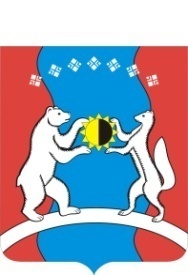     САХА ӨРӨСПҮҮБҮЛҮКЭТЭАЛДАН  ОРОЙУОНУНДЬОКУТААТТАРЫН СЭБИЭТЭ